Техникийн тодорхойлолт: 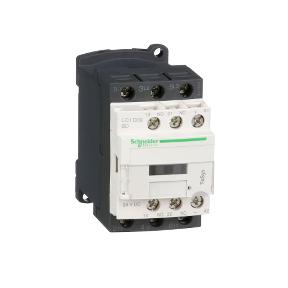 LC1D09BD Tesys D 3 фазын контактор, 9АХарактристик:  TeSys D контактор - 3Фаз (3 NO) – AC-3 - <=440В                           9А –  тогтмаол 24В-ийн ороомогтойҮндсэн үзүүлэлтүүдТөрөл                                                         TesysБүтээгдэхүүний нэршил                          Tesys DБүтээгдэхүүн төрөл                                  КонтакторТоноглолын богино нэршил                    LC1D Контакторын хэрэглээ                              Моторын удирдлага                                                                    Ресистив ачаалалАшиглалтын категори                              АС-4Туйлын тоо                                                3 NoАшиглалтын хүчдэл                                 Хүчний хэлхээнд  <=690В (хувьсах) 25...400Гц                                                                    Хүчний хэлхээнд <=300В (тогтмол)Ашиглалтын гүйдэл                                  9А (<600C-д) - <=440В (хувьсах) АС-3 хүчиний хэлхээнд                                                                    25А (<600C-д) - <=440В (хувьсах) АС-3 хүчиний хэлхээндХөдөлгүүрийн чадал кВт                         2.2кВт 220...230В-д (хувьсах) 50/60Гц (АС-3)                                                                    4кВт 380...400В-д (хувьсах) 50/60Гц (АС-3)                                                                    4кВт 415...440В-д (хувьсах) 50/60Гц (АС-3)                                                                    5.5кВт 500В-д (хувьсах) 50/60Гц (АС-3)                                                                    2.2кВт 400В-д (хувьсах) 50/60Гц (АС-4)Удирдлагын хэлхээний төрөл                  Тогтмол гүйдлийн хэлхээ Uc удирдлагын хэлхээний хүчдэл           Тогтмол 24ВТуслах контакт                                          1 NO + 1NCUimp ипульсийн даах хүчдэлийн            6 кВ, IEC  60947Түвшин Ихсэх хүчдэлийн категори                       IIIIth хэт ачааллын үеийн гүйдэл                  25А (600C) хүчний хэлхээнд                                                                      10А (600C) сигналийн хэлхээндIrms авч болохуйц гүйдлийн                      250А 440В-ийн хүчний хэлхээнд IEC60947Хэмжээ                                                         140А хувьсах гүйдлийн сигналын хэлхээнд IEC60947-5-1                                                                       250А тогтмол гүйдлийн сигналийн хэлхээнд IEC60947-5Зөвшөөрөх таслах гүйдлийн                      250А 440В-ийн хүчний хэлхээнд IEC60947ХэмжээIcw зөвшөөрөгдсөн богино хугацаанд       105А 400С – 10 секунд (хүчний хэлхээнд)Авч болох гүйдлийн утга                            210А 400С – 1 секунд (хүчний хэлхээнд)                                                                       30А 400С – 10минут (хүчний хэлхээнд)                                                                       61А 400С – 1 минут (хүчний хэлхээнд)                                                                       100А – 1секунд сигналын хэлхээнд                                                                       120А  - 500 милсекунд сигналын хэлхээнд                                                                       140А – 100 милсекунд сигналын хэлхээндХамааралтай гал хамгаалагчны хэмжээ    10А gG сигналын хэлхээнд IEC 60947-5-1                                                                       25A gG <= 690В координат төрөл 1 хүчний хэлхээнд                                                                       20А gG <= 690В координат төрөл 2 хүчний хэлхээндДундаж эсэргүүцэл                                      2.5мОм  - Ith 25А 50Гц хүчний хэлхээндUi зөвшөөрөгдөх тусгаарлах хүчдэл          Хүчний хэлхээнд: 690В IEC60947-4-1                                                                       Хүчний хэлхээнд: 600В  CSA баталгаажсан                                                                       Хүчний хэлхээнд: 600В UL баталгаажсан                                                                       Сигналын хэлхээнд: 690В IEC60947-1 –д нийцсэн                                                                       Сигналын хэлхээнд: 600В CSA баталгаажсан                                                                       Сигналын хэлхээнд: 600В UL баталгаажсанАшиглалтын насжилт                                  0.6 сая цикл 25А АС-1 Ue <=440В-д                                                                       2 сая цикл 9А АС-3 Ue <=440В-дСтандартууд                                                 СSA C22.2 No 14                                                                       EN 60947-5-1                                                                       EN 60947-4-1                                                                       IEC 60947-5-1                                                                       IEC 60947-4-1                                                                       UL 508Бүтээгдэхүүний Серификат                        LROS (Lioyds register of shipping)                                                                       CSA                                                                       UL                                                                       ГОСТ                                                                       DNV                                                                       CCC                                                                       GL                                                                       BV                                                                        RINAКлем дээр утас бооход чангалах                Хүчний хэлхээнд: 1.7Н.м хүчээр холболтын клем дээр  хэмжээ                                                           -Ø 6мм үзүүртэй халив /атвёртка/ ашиглан                                                                       Хүчний хэлхээнд: 1.7Н.м хүчээр холболтын клем дээр                                                                         -No 2 нэмэх халив /атвёртка/ ашиглан                                                                       Удирдлагын хэлхээнд:1.7Н.м хүчээр холболтын клем                                                                        Дээр - Ø 6мм үзүүртэй халив /атвёртка/ ашиглан                                                                       Удирдлагын хэлхээнд: 1.7Н.м хүчээр холболтын клем                                                                        Дээр-No 2 нэмэх халив /атвёртка/ ашигланАжиллах хугацаа                                         53.55...72.45 мс хаах                                                                       16...24мс нээх Аюулгүй байдал найдваржилтийн           В10d= 1369863 цикл /контактор хэвийн ачаалалтай үед/ Түвшин                                                        EN/ISO 13849-1 стандартад нийцсэн                                                                      В10d= 20000000 цикл /контактор механик ачаалалт үед/                                                                      EN/ISO 13849-1 стандартад нийцсэнМеханик насжилт                                       30 сая циклМеханик Контактор залгах салгах дундаж               28мсхугацаа                Туслах контактны төрөл                            Механик холбоостой 1 NO+NC IEC60947-5-1 стандартад                                                                       Нийцсэн                                                                      1 NC IEC 60947-4-1 стандартад нийцсэнСигналын хэлхээний давтамж                   24...400ГцХамгийн бага свич хийх  гүйдэл               5мА сигналийн хэлхээндХамгийн бага свич хийх хүчдэл                17В сигналын хэлхээндКонтакт салах ба залгах хугацаа               1.5мс NC болон NO контактийн хооронд хүчдэлгүй                                                                                                   Болж сална                                                                      1.5мс NC болон NO контактийн хооронд хүчдэлтэй болж                                                                       ЗалгагданаТусгаарлах эсэргүүцэл                                >10мОм сигналийн хэлхээндОрчны үзүүлэлтүүдIP ус тоосны хамгаалалтын зэрэг               IP20 IEC60529 стандартад нийцсэнМеханик үйлчлэлийн хамгаалалт               TH IEC 60068-2-30 стандартад нийцсэнАшиглалтын үед орчны                               -5...600Схэвийн температурХадгалалтын үеийн орчны температур      -60...800СЗөвшөөрөгдөх агаарын температурын       -40...700СХэмжээАшиглах газрын түвшин                             Далайн түвшнээс дээш 3000м-ээс дээргүйГал эсэргүүцэх                                              8500С IEC 60695-2-1Механик бат бөх байдал                              Чичиргээ үүсэх -контактор салгаатай үед 5...300Гц                                                                        Чичиргээ үүсэх- контактор залгаатай үед 5...300ГцКонтакторын хэмжээӨндөр                                                             77ммӨргөн                                                             45ммЗузаан                                                             95ммЖин                                                                0.48кгҮйлдвэрийн баталгаа Баталгаа                                                         18 сар